    HIỆU TRƯỞNG             													Nguyễn Thị ThứcUBND QUẬN LONG BIÊNTRƯỜNG TIỂU HỌC VIỆT HƯNG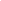 LỊCH CÔNG TÁC CHUNG CỦA TRƯỜNG(TUẦN 27 NĂM HỌC 2021-2022)TỪ NGÀY 21 ĐẾN NGÀY 27/3/2022ThứBuổiNội dung công việc, thời gian, địa điểmBộ phận thực hiệnLãnh đạophụ tráchGV trực(Cả ngày)Các ND công việc bổ sungHai21S- Chào cờ qua zoom các lớp, tổ chức ngày hội “Thiếu nhi vui khoẻ”, tuyên truyền ngày trái đất.- Trong tuần các lớp kiểm tra đọc thành tiếng, nhận xét đánh giá các môn không kiểm tra giữa học kì II.- TPT, GVCN- BGHĐ/c ThứcHai21CChuyên đề Khoa 5 - đ/c Chinh dạy- BGHĐ/c ThứcBa22SChuyên đề TD 4 - Tuấn Anh dạyĐ/c Thức Ba22C Dự giờ lớp Đ/c Thức Tư23SDự giờ lớp Đ/c Thức Tư23CĐ/c Thức Năm24SDự giờ lớp Đ/c Thức Năm24CChuyên đề HĐTN2 - đ/c Khánh Linh trao đổi bài.- BGHĐ/c Thức Sáu25S KTKH bài dạy và video các môn cơ bản T28 - BGHĐ/c Thức Sáu25C- Hoàn thiện hồ sơ công việc tuần 27.- Lên lịch công tác tuần 28.- Chuyên đề MT4 - đ/c Thu dạy- BGHĐ/c Thức Bảy26S-CĐ/c Thức  CN27S - C